Zespół Szkolno – Przedszkolny w Borkowie                                              Borkowo 30.11.202180-180 Borkowo ul. Akacjowa 2NIP 6040076461 Regon 220448227tel./fax (058) 306-52-71e-mail: administracja@spborkowo.pomorskie.plZAPROSZENIE DO SKŁADANIA OFERT nr 2/11Dyrektor Zespołu Szkolno-Przedszkolny w Borkowie, zaprasza do składania ofert cenowych na zakup oraz dostawę materiałów edukacyjnych w ramach programu „ Laboratorium Przyszłości „- którego celem jest doposażenie pracowni i klas ZSP w Borkowie. Postępowanie prowadzone jest w związku z obowiązującymi dokumentami: ustawą o finansach publicznych, w oparciu o „Regulamin udzielania zamówień publicznych, których wartość nie przekracza równowartości kwoty wskazanej w str.2 ust 1 pkt 1 ustawy Prawo do zamówień publicznych„ Opis przedmiotu zamówienia: Przedmiotem zamówienia jest zakup wyposażenia spełniającego wszystkie normy i atesty dla instytucji publicznych/niepublicznych zgodnie z obowiązującymi aktami prawnymi oraz wymagania bezpieczeństwa i higieny posiadające oznakowanie CE, spełniające polskie normy oraz inne ( jeśli przepisy prawa wymagają ) Zapytanie ofertowe dotyczy zakupu następującego wyposażenia:zakup, dostawę pomocy naukowej :ClassVR – licencja – 5 –letni dostęp do portalu wirtualnych lekcji ( 1 komplet ) Kostka ClassVR – rzeczywistość mieszana ( 32 sztuki ) ClassVR – wirtualne laboratorium przedmiotowe zestaw 8 sztuk ClassVR ( 3 zestawy ) Lego Education SPIKE Prime – zestaw podstawowy ( 12 sztuk )Lego Education SPIKE Essential – zestaw (  6 sztuk ) Lego Education SPIKE Essential – zestaw rozszerzający ( 6 sztuk ) Zawartość ClassVR – licencja – 5 –letni dostęp do portalu wirtualnych lekcji:„punkty zainteresowania”możliwość blokowania słuchawekarkusze AR do samodzielnego uczenia się licencja z kodem 085626             Kostka ClassVR – rzeczywistość mieszana biblioteka  zasobami 3Dwymiar boku kostki 7 cm              Zawartość ClassVR – wirtualne laboratorium przedmiotowewizualizacje miejsc w trybie 360 stopnitrójwymiarowe obiektyintuicyjny interfejsłatwy dostęp do treści edukacyjnych zlokalizowanych na portalu nauczycieli wyświetlacz HD 2Kwydajny procesor Qualcomm - ośmiordzeniowy procesor 100-pniowe pole widzeniaprzedni aparatnowy korpus uzupełniający nowe funkcje przewodowy kontroler ręczny centralny joystick i 3 przyciski użytkowe dodatkowy kontrolerwzmocnione etui do przechowywania i ładowaniahub ładujący USB wraz z aktywnymi wentylatorami, USB- Csoczewka Fresnela – asferyczna 100 stopni FOVbateria polimerowa litowo-jonowa  4000 mahmocowanie na głowę z regulacją w 3 kierunkach 5,5 calowy szybki wyświetlacz o rozdzielczości 2560 x 14403 GB DDR RAM I 32 GB pamięci wewnętrznej Praca baterii – min 4 h Zintegrowane podwójne głośnikiLego Education SPIKE Essentialpojemnik z organizerem449 kolorowych elementów LEGOTechnicPakiet części zamiennychAplikacja Lego z ćwiczeniamizestaw:  LEGO45345 Lego Education SPIKE Prime - rozszerzonydla klas 4-8 podstawowej4 moduły z ćwiczeniamizestaw:  LEGO45678Lego Education SPIKE Prime - podstawowydla klas 4-8 podstawowejpojemnik z organizeremponad 500 kolorowych elementów LEGO Technic materiały dla nauczycielazestaw:  LEGO45678 II. Informacje pomocne do sporządzenia oferty dla Wykonawcy :- w ofercie należy podać okres gwarancji- przedmiot musi być fabrycznie nowy i wolny od obciążeń prawami osób trzecich, - wyposażenie musi posiadać aktualne certyfikaty zgodności spełniające wymogi  bezpieczeństwa, ergonomii i zagwarantowania wyposażenia dobrej jakości, wydane przez jednostki certyfikujące te wyroby.- wykonawca zobowiązuje się do zrobienia prezentacji i zaprezentowania jego możliwości - wykonawca zobowiązuje się do przedłożenia kserokopii potwierdzonych za zgodność z oryginałem stosownych dokumentów ( certyfikatów, norm, atestów ) najpóźniej w dniu dostarczenia wyposażenia , pod rygorem nie opłacenia faktury, do dnia ich przedstawienia lub odstąpienia od zlecenia przez Zamawiającego.- wykonawca zobowiązuje się dostarczyć sprzęt/ pomoce dydaktyczne do Zespółu Szkolno – Przedszkolnego w Borkowie 80-180 Borkowo ul. Akacjowa 2. Ustala się termin wykonania zamówienia  do  28.12.2021- o gotowości dostawy przedmiotu objętego postępowaniem wykonawca zobowiązany jest zawiadomić zamawiającego w formie : e-mail pod adres:  administracja@spborkowo.pomorskie.pl  . tel. (0-58) 306-52-71 wew. 118 , co najmniej z 2 dniowym wyprzedzeniem. - oferta zakończy się podpisaniem umowy - oferta powinna być sporządzona w języku polskim oraz podpisana przez wykonawcę. Powinna zawierać wszystkie dane potrzebne do wystawienia faktury- oferta powinna być złożona w formie pisemnej w zamkniętej kopercie, gwarantującej zachowanie poufności i jej nienaruszalności do terminu otwarcia kopert. - wykonawca może złożyć tylko 1 ofertę III. Składanie oferty.Ofertę należy złożyć do dnia 07.12.2021r. tj. wtorek do godz. 1100 w sekretariacie Zespołu Szkolno – Przedszkolnego w Borkowie, ul. Akacjowa 2 80-180 GdańskKopertę z ofertą należy opisać w następujący sposób:„Oferta na zadanie: Laboratorium Przyszłości. Nie otwierać przed 07.12.2021 r.  do godz. 1400”IV. Osoba upoważniona do kontaktów z wykonawcami: Joanna Wielke– tel. 58 306 52 71 wew. 118 V Wybór oferty:wszystkie składniki cenowe oraz cenę ostateczną należy podawać w zł cenę oferty należy obliczyć jako cenę brutto w zł zamawiający przy wyborze oferty posługiwać się będzie kryterium najniższej ceny ( 100 % ) w przypadku wpływu dwóch ofert o identycznej cenie zamawiający będzie negocjował pisemnie z wykonawcami. VI. Ustalenia końcowe.Zamawiający nie dopuszcza składania ofert wariantowych i częściowych. Oferty niekompletne oraz złożone po terminie nie będą rozpatrywane. Zamawiający informuje, że:- w związku, iż wartość zamówienia jest wartością ryczałtową należy przewidzieć  w całkowitej wartości usługi wszystkie koszty związane z przedmiotem zamówienia,- niniejsze zapytanie nie stanowi oferty w myśl art. 66 Kodeksu cywilnego, jak również nie jest ogłoszeniem o zamówieniu w rozumieniu ustawy Prawo zamówień publicznych,- niniejsze zaproszenie nie kształtuje zobowiązania Zamawiającego do przyjęcia którejkolwiek z ofert. Zamawiający zastrzega sobie prawo do rezygnacji z zamówienia bez podania przyczyny oraz bez wyboru którejkolwiek ze złożonych ofert,- zastrzega sobie prawo do negocjacji warunków zamówienia oraz ceny za jego wykonanie w przypadku, gdy cena podana przez wybranego wykonawcę przekracza wysokość środków przewidzianych w budżecie zamawiającego- zastrzega sobie prawo do skontaktowania się tylko z wybranym oferentem- niniejsze zapytanie ofertowe nie stanowi zobowiązania do złożenia zamówienia.     - przesłanie oferty traktować będziemy jednocześnie jako deklarację gotowości realizacji w/w przedmiotu zgodnie ze wszystkimi wskazanymi założeniamiDyrektor Zespołu Szkolno-Przedszkolnego w Borkowie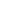 Mgr Beata Jaworowska